广东海大集团股份有限公司清远海贝生物技术有限公司2020年成品物流服务招标文件2019年11月目  录第一部分  招标项目说明	3第二部分  投标须知	5第三部分  运输合同条件	14第四部分  投标文件格式	20第一部分   招标项目说明1、招标人简介广东海大集团股份有限公司是一家集研发、生产和销售水产饲料、畜禽饲料和水产饲料预混料以及健康养殖为主营业务的高科技型上市公司(股票号码：002311SZ)，以“科技兴农，改变农村现状”为神圣使命，以水产预混料、水产和畜禽配合饲料为主营产品，向广大养户提供养殖全过程的技术服务。清远海贝生物技术有限公司是广东海大集团核心分子公司，成立于2006年，属省级高新科技企业，广东省农业龙头企业。主要生产各类预混饲料添加剂、微生物制剂、预混合饲料、GMP兽药与动物保健产品等。产品覆盖全国华南、华中、华东、西南等大部分地区。2019年度货运量超过7万吨，预计2020年度货运量达到8.5万吨。2、货运量一览表一、2018-2020年度发运量情况一览表（其中2020年为年度预算量，75%销量集中在3-9月份）        单位：吨    3、招标范围（1）长途整车运输业务（起运地：广东省清远市清新区太平镇/清远市清新区太和镇周田工业园；到达地包括：湖北、湖南、江西、成都、云南、河南、浙江、上海、江苏、安徽、天津、福建、广西、粤东、粤西等地。）（2）珠三角整车运输业务（起运地：广东省清远市清新区太平镇/清远市清新区太和镇周田工业园；到达地包括：广州、珠海、江门、东莞、肇庆、清远等。）（3）全国范围内的零担业务（起运地：广东省清远市清新区太平镇/清远市清新区太和镇周田工业园；到达地：全国各地。）（4）水纪元运输业务（起运地：湖北省鄂州市葛店经济开发区；到达地包括：湖北、湖南、江西、安徽等。）投标人可对上述4个项目中的任何一个单独投标，也可多项投标,投标时必须覆盖所投标的内的全部路线，不得只对一个标的内的一个或多个路线单独投标（车型要求：1.8米栏高及以上的高栏车或2个侧门及以上的厢式车，见下图）。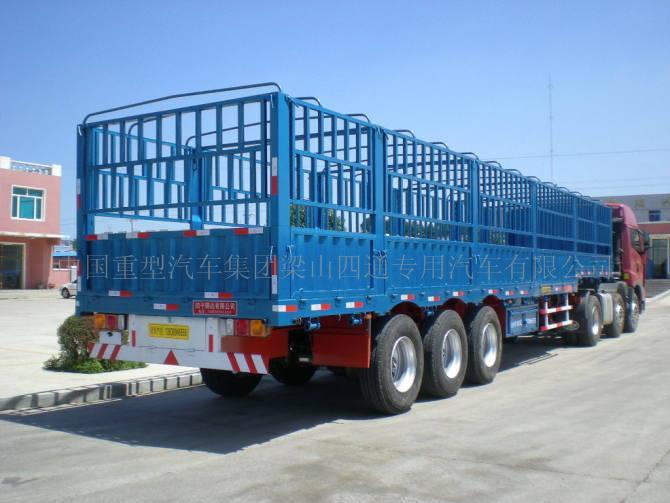 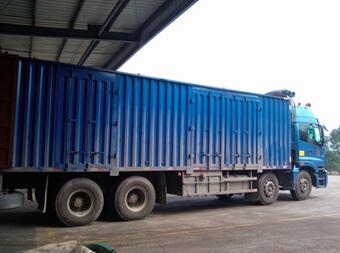 4、保证金投标人在投标文件递交截止时间（2019年12月15日16：00时）前，应向下列帐户提交人民币拾万元整（RMB100,000.00元）作为投标保证金，保证金缴纳以转帐形式提交。对于上年度已合作的投标人可书面申请将上年履约保证金转换为本年度投标保证金。户    名：清远海贝生物技术有限公司账    号：441162949018010046024开户银行：交通银行股份有限公司广州番禺支行提交时间以招标人收到时间为准。第二部分  投标须知（一）招标文件1、招标文件主要包括：招标项目说明、投标须知、运输合同条件、投标文件格式； 2、招标人在招标期间发出的补充通知及其他正式有效函件，均作为招标文件的有效组成部分。（二）投标文件1、投标文件指投标人按招标文件要求编制并递交的文件。2、投标人在招标人规定时间内发出的补充通知及其他正式有效函件，均作为投标文件的有效组成部分。（三）中标人最终被授予运输合同的投标人为中标人。（四）保密责任投标人对招标文件和相关资料必须承担保密责任。未经招标人的书面同意，不得向任何第三方以任何方式泄漏。如有违反，将承担一切法律责任和后果。（五）招标方式本次招标为公开招标方式。本次招标期限为2020年1月1日至2020年12月31日。（六）招标原则招标人在按照公开、公平、公正和诚实信用的原则对投标人的投标进行综合评价，择优选取中标人。（七）招标文件的解答要求对招标文件进行解答的投标人，需按照前附表规定的方式提交解答问题（逾期提出的问题将不予以回答），问题回复按前附表规定时间以补充形式（包括信函、邮件）发给已领取招标文件的所有投标人。投标人应在收到书面答复后的24小时内以书面形式（包括信函、邮件）向招标人确认收到招标文件澄清书面答复。超过规定时间提出的问题将不予以回复。招标人就招标文件所做的一切有效的书面通知、修改及补充，都是招标文件不可分割的部分。（八）招标人权利1、招标人在合同协议书签署前的任何时候保留接受或不接受投标人投标文件的权利，并且无须对受影响的投标人承担任何责任。2、招标人对投标人的报价及服务条件拥有最终选择权。3、招标人对招标文件拥有最终解释权。（九）现场考察招标人不负责组织投标人对项目现场进行考察。如果投标人需要对项目进行现场调研，可自负费用进行考察。投标人因未考察现场造成报价有偏差的，后果由投标人自行负责。各提货地点和卸货地点地址详见附件3。（十）投标1、本招标文件是本次招标的基础性文件，也是最终签署的运输合同的重要组成部分，投标人必须基于招标文件内容提供投标报价及编制投标文件；2、投标人可根据自己对本项目运营情况的了解，提出差异或优惠条件（提出差异或优惠条件的，必须按投标文件格式提供差异条件汇总表或优惠条件汇总表）；3、投标报价有效期为投标截止日期后60个日历日。有效期内，未经招标方允许，投标人不能对投标文件进行任何修改。（十一）投标保证金1、投标人应按前附表要求按时、足额提交投标保证金；对于上年度已合作的投标人可书面申请将上年履约保证金转换为本年度投标保证金；2、对于未能按要求提交投标保证金的投标文件，招标人应视为不响应招标文件而予以拒绝；3、未中标的投标人的投标保证金，在招标人《中标通知书》发出后7个工作日内一次性全额无息退还；4、中标人的投标保证金，在正式签订合同后转为履约保证金；5、如有下列情形之一的，将不予以退还投标保证金：（1）投标人在投标有效期内撤回投标文件；（2）投标人未能在招标人规定的时间、地点与招标人商谈、签署运输合同；（3）投标人在投标截止日期后单方擅自对投标文件做实质性修改；（4）未经招标人书面同意，投标人擅自透露招标文件内容；（5）出现围标、串标等违反招投标规定的情况；（6）因违反合同约定，甲方有权终止运输合同的事项。（十二）投标文件的语言与货币1、投标文件须用中文编写。2、投标货币为人民币，单位为元。（十三）投标文件的签署1、投标文件应由投标人法定代表人或授权代理人签字。授权书以书面委托的方式出具，且原件应附在投标文件中（具体格式见第四部分）；2、投标文件的首页应由投标人法定代表人或授权代理人签字并加盖公章。（十四）投标文件的编制1、投标人必须严格按照招标文件规定的内容、格式要求用中文编制投标文件，并须另制目录；2、投标人提出的不同于招标文件运输合同条件的内容，应统一汇总到差异条件汇总表中；3、投标人资格、资信证明文件按相关内容要求进行编制；4、投标文件应按A4幅面进行装订； 5、投标文件应按照顺序编制页码；6、投标文件封面应标明：招标项目名称、正副本、投标人、日期；7、投标文件装订后未装订侧边齐缝处应加盖投标人公章；8、投标文件的电子版本应使用U盘存储，并在U盘电子版本标题中必须注明投标人名称。9、全套投标文件应无涂改和行间插字。 （十五）投标文件份数投标文件包括正本1份，副本5份，电子版本1份，电子版本应使用WORD或EXCEL软件制作（文件内容应可复制），内容需完整且与书面文件一致，U盘存储。当正本、副本、电子版本内容不符时，均以正本为准。（十六）投标文件的密封与标记1、投标文件的正本、副本分别包装，包装必须使用内外两层封套，由投标人派专人或快递方式送交招标人。投标文件内外封套上都要加贴密封条，并做上“正本”、“副本”标记及“保密”字样。未密封的投标书将不予签收。2、投标人应将投标文件的电子版本以U盘的形式一起密封在投标文件正本内层封套中； 3、因投标人标记投递地点不清而使投标书迟到或遗失，或因投标书密封不严、标记不明而造成过早启封、失密等，招标人概不负责。（十七）开标1、按照开标时间计划，招标人将对所有投标文件开封，按《投标须知》规定已经拒绝的投标文件不在此列；2、招标人的工作人员与监督人员当场对所有投标文件的密封、签章进行检查，如投标文件未符合招标文件中规定的形式要求，则被视为废标；3、按招标文件的送达的时间顺序依次由投标人的工作人员宣读标书正本中投标报价，记录人记录，行政监督人员现场监督；4、发生下列情况之一者，视为无效投标：（1）投标文件未按规定密封和/或投标文件未按规定加盖公章和签字；（2）投标文件未按规定格式、内容填写和/或投标文件内容与招标文件有严重背离；（3）针对同一项目提交两份或多份内容不同的投标文件；（4）未按规定及时足额交纳投标保证金的；（5）其它不符合招标文件要求的投标；（十八）投标文件澄清开标以后，招标人可针对投标文件的内容要求投标人澄清。由招标人提出的需要澄清的问题，投标人整理出书面资料（有投标代表签字或投标人公章、日期等）提交给招标人，形成投标文件的有效补充。投标文件澄清的时间、地点及形式待另行通知。（十九）评标1、评标过程的纪律（1）从投标截止日期到授予运输合同时止，有关投标文件的审查、答疑、澄清、评价、谈判以及有关授予合同的意向等一切情况，不得透露给投标人或与上述工作无关的任何单位和个人；（2）严禁投标人在投标过程中采用任何手段进行串标、贿赂和其他被视为违反招、投标纪律的行为，如经发现均取消其投标资格；（3）在投标文件的审查、答疑、评价和比较、以及授予合同的过程中，投标人对招标人和招标人成员直接或间接施加影响的任何干扰行为，都将导致取消投标资格。投标人若违反招、投标纪律，其投标将被废除。2、评标因素评标因素包括但不限于运输合同具体条款的接受程度、抗风险能力、投标价格、响应度、服务承诺、损耗管理、车型匹配程度及其他优惠条件等。（二十）中标1、招标人将根据各投标人的投标文件及最终谈判结果，确定中标人；2、招标人对未中标人无解释义务；3、中标形式包括1个投标人中标或多个投标人共同中标，具体方案由招标人确定；4、中标人一旦被确定，其他未中标人不能再以任何形式影响中标决定。（二十一）中标后考察要求1、中标后，招标人有权对中标人进行为期一个月的考察，如考察不通过，招标人有权解除中标资格，并退还全部保证金。2、中标后，投标人在考察期内有权选择退出，如中标人自动退出需承担1000元招标手续费。（二十二）最终运输合同的签署1、招标人将以《中标通知书》的形式通知中标的投标人其投标被接受，并在该通知中说明中标形式、运输合同签署日期等。2、在双方进行相关文件准备工作完成后，由招标人与中标人法定代表人或授权代理人签订合作协议，招、投标文件及有效的补充资料、通知、函件、纪要等将成为该协议的基础组成部分 3、如果中标人不按上述规定执行，招标人有权撤消授标，取消其中标人资格，并没收其投标保证金。招标人将在中标候选人中重新选定中标人。第三部分  运输合同条件成品运输合同                 合同编号:签约地：清远（传真）甲方（托运方）：清远海贝生物技术有限公司地址：清远市清新县太平镇天良林场旁/清远市清新区太和镇周田工业园电话：0763-5781258乙方（承运方）： 地址： 电话：甲乙双方本着平等、互利、互惠的原则，经双方友好协商，就乙方承运甲方货物的有关事宜达成如下协议：一、甲方责任：1、甲方有运输任务时可通过电话/微信/QQ等方式传递给乙方委托的联系人，内容包括但不限于货物名称与数量、提送货时间与地点、现场及车辆要求等。2、对于临时报价路线，甲方须在指定的中标单位中进行临时报价与选择；对于年度定价路线，甲方须选择指定的中标单位进行承运，如中标单位当天车辆资源不足需临时转由非中标单位承运的，须经中标单位同意方可安排。3、甲方有义务协助乙方办理提货手续并协调安排装卸货事宜，如乙方车辆能按约定的装卸货时间到厂，但因甲方原因造成未能在当天内装卸货的，甲方需根据实际情况向乙方补偿一定金额的压车费用。4、甲方按运费结算约定条款及时向乙方支付运费（及有关垫付费用）。5、甲方有对乙方的月度表现考核权，并按月度将考核结果反馈给乙方，月度考核低于85分时运费延迟结算一个月，月度考核低于75分时运费延迟结算2个月，月度考核65分以下甲方有权终止合作。二、乙方责任：1、乙方委托的联系人接到甲方运输任务后，须及时回复并确定委派的车辆信息：车牌号、司机姓名、身份证号、联系电话等，乙方通过电话/微信/QQ等形式传递的车辆信息均视为乙方所委派的提货车辆，并按本协议承担相应责任。2、乙方负责提供牌证齐全有效的车辆，配备证照齐全、驾驶经验丰富、责任心强的驾驶员，同时承担因套牌提货所造成的全部风险和甲方的货物损失。车辆要求：①1.8米及以上栏高的高栏车或2个侧门的厢式车；②车况良好，车地板平整；③车箱符合无积水、无污染、无垃圾杂物、无较重异味等卫生要求。如车辆不符合以上要求，甲方有权拒绝装货；如因篷布未及时盖好或车辆不符合卫生要求等而影响装车计划的，月度考核扣2分/次并处罚100元/次。3、乙方承诺合同签订期限内，珠三角整车的合同物流每日所能提供的运力资源不少于4台，其它长途整车的合同物流每日所能提供的运力资源不少于2台。4、乙方须按约定时间提货，延迟提货纳入月度考核：①在发货当天车辆因乙方原因未完成提货的，当月考核扣5分/次，且自然月内第1次处罚300元，第2次600元，第3次1200元，超过3次甲方有权终止运输合同；②在发货当天车辆虽然完成提货，但因乙方原因延迟到厂影响甲方装车计划的，按每延迟1小时扣2分处理，且由乙方自行承担压车风险； 5、乙方须按约定时间送货到指定地点，延迟送货纳入月度考核：未能在约定时间内到货影响交付的，当月考核扣5分/次，且自然月内第1次处罚300元，第2次600元，第三次1200元，超过3次甲方有权终止运输合同。6、现场要求：①乙方人员应遵守甲方装卸货现场的管理要求，对自身的安全负责，小心驾驶，减速慢行、禁止无防护登高行为；②如因乙方原因造成甲方及客户处的财物损毁的，由乙方负责修复或承担相应修复费用；③严禁在装车区域内吸烟、拍照、乱丢垃圾、损害产品等行为，如有违反当月考核扣5分/次并罚款200元；④需按要求停放车辆并在待装区附近活动，如因乙方人员主观原因造成装货延误或厂区内物流通道堵塞的，当月考核扣5分/次并处罚200元；⑤严禁与甲方及客户处人员吵架、打架等行为，如有违反当月考核扣20分/次并罚款2000元，同时取消当事人的提送货资格。7、运输安全：①司机须现场清点装卸货数量，并签字确认，自货物装上乙方指派车辆后，其货物保管职责转移到乙方; ②乙方需对甲方托运的货物负责安全送达，禁止与具有交叉污染或危险隐患的货物进行配车运输; ③在货物未签收前发生破损、污染、淋湿或受潮、丢失（含整车被盗）及其他非不可抗力因素引起的损失均由乙方承担赔偿责任，同时根据甲方定损后的货物损失标准执行赔偿金额; ④如因乙方主观原因疏忽（如刻意不盖篷布、中转时野蛮装卸等）导致货物损失的，除按货物损失标准赔偿外，当月考核扣5分/次并罚款500元; ⑤对于客户拒收的异常货物，乙方需负责返回甲方工厂，普通货物在1个月内返回，特殊货物在15天内返回（特殊货物： 3102、103、益菌多、益水光合素、聚能光合素、水卫士、菌速清、佳氯、便粒碘、贝可速、预混料等）；8、投诉处理：因乙方原因导致甲方客户出现货乱、态度差等服务投诉的，当月考核扣5分/次并处罚200元，且由乙方自行承担货物拒收风险。9、乙方需向甲方缴纳_10_万元保证金用于承运违约金的扣罚以确保货物的稳定运营。合同期满，给予结算返还。三、违约责任： 1、甲方装卸货时，乙方需在现场记录并核对货物数量，发现数量不符需要重新翻堆点包作业的，由点数错误的过错方承担翻堆费用。2、乙方调换货物、以次充好、以假乱真、偷盗货物的，甲方有权要求乙方按照甲方货物标准价格的十倍赔偿全部损失，并取消当事人的提送货资格或者解除本合同，情节严重的，甲方将作报警处理。3、如果乙方出现违规操作的，甲方有权公开发布信息通报乙方违规的行为事实。四、货物的起运地点和到达地点货物起运点：见附件货物卸货地点：见附件。五、货物名称、包装、规格、数量以甲方发货单为准，同时甲方必须按照国家主管机关规定进行标准包装，如不具备标准包装条件的，应根据保证货物运输安全的原则进行包装。六、运费计算标准及结算方式1、运费计算标准运费的基本计量单位为吨价，以甲方过磅单数据为准。所有运价均为含税价，并包含货物运输保险。具体承运路线及运价详见附件，表中未体现的路线及吨位按临时报价执行，运价以双方签章确认的报价为准。签订年度运价的路线，按签定时的市场行情柴油价格为参考（参照中国石化广东地区柴油价格），若遇柴油价格持续（连续一个月）低于签定时价格的10%及以上，则开启运费下调窗口，若遇柴油价格持续（连续一个月）高于签定时价格的10%及以上，则开启运费上调窗口。2、运费结算方式运费采用回单结算，结算周期为月结。结算流程：乙方需提供完整的回单、过磅单、托运单、电子对账单交于甲方进行对账，对账无误后甲方通知乙方开具运输发票（普通运输发票或增值税普通发票），甲方凭“四单一票”正常情况下在15个工作日内向乙方付款。当出现因乙方原因造成回单丢失时，如经甲方确认货物签收无误的，则可按复印件给予乙方结算运费，月度考核扣5分/次并罚款100元，如甲方无法确认收货的则不给予结算运费。七、未尽事宜双方友好协商解决，协商不成，交合同签订地法院裁决。八、本合同一式两份，各方执一份，传真件有效，合同期限自2020年1月1日起至2020年12月31日止。甲方：                            乙方： 签约代表人：                      签约代表人：日期：                            日期： 第四部分  投标文件格式投标人需提交的资料清单如下：1、投标人必须签定附件1《投标承诺函》及附件2《投标人法定代表人授权书》。2、资质证件复印件：包括营业执照、运输许可证、机构信用代码证、开户许可证及其它资质证件，正本需盖公章。3、公司规模介绍：包括人数、组织架构、人员分布；是否有专职调度人员及专职财务人员，提供资格证明。4、公司业务及能力介绍：包括主营业务、过往项目合作、客户描述、常用车型等，并按附件3《发货路线及报价表》填写优势路线、优势原因描述、运输时间、响应度等。5、自有车辆介绍：包括车型（栏高、长度）、数量等，提供行驶证复印件。6、货运保险介绍：包括类型、险种、保额等，提供保单复印件。7、过往损耗情况介绍：包括产品包装类型、运输破损率及差异率。8、过程控制：运输及保管过程中出现货物丢失、损坏、淋湿、污染等情况时，有哪些控制措施。9、报价单（吨价）：如投珠三角整车或水纪元标的，需按附件3《发货路线及报价表》填写报价。10、优惠描述：投标人必须将所能提供的超出招标文件要求的其它优惠条件按附件4《优惠条件汇总表》填写。11、差异描述：投标人可针对招标文件相关内容，提出补充或更改条款，按附件5《差异条件汇总表》填写。附件1：一、投标承诺函（格式）致：                           根据投标邀请函，签字代表   （姓名、职务）  经正式授权并代表投标人   （投标人名称）     提交下述文件正本1份、副本5份和电子版本1份，并对之负法律责任。据此函，签字代表宣布承诺如下：1、我方已详细阅读全部招标文件，包括修改文件、全部参考资料和有关附件，并完全理解和接受招标文件的一切规定和要求。2、投标报价为闭口价，即在投标有效期内，投标报价固定不变。3、我方同意按照贵方要求提供与投标有关的一切数据和资料，并理解贵方不一定接受最低价的投标或收到的任何投标。4、在整个招投标过程中，我方若有违反招标文件或本承诺函的行为，贵方可按照招标文件之规定作出处理，我方完全接受。5、投标文件中所有关于投标人资格、资信的文件、证明和陈述均是真实、准确的，若有违背，我方承担由此而产生的一切后果。6、在整个招、投标过程中及招、投标结束后，未经招标人书面同意，我方保证不向任何第三方泄露本次招、投标的任何信息、资料及内容。8、投标有效期：截标之日起60个日历日。9、本承诺函与合同具有同等的法律效力。与本投标有关的一切正式往来请寄：地址：____________________      邮编：___________电话：_____________________     传真：___________法定代表人或授权代表：（签字）投标人：（公章）日期：    年     月    日附件2：二、投标人法定代表人授权书（格式）本授权委托书声明：注册于              （注册地址） 的   （投标人总公司名称） 的法定代表人       （姓名）授权  （投标代表姓名、性别、职务、身份证号码）为本公司的合法代理人，负责                       项目招标、谈判、协议的签订及合同的出具和执行，并以本公司名义处理一切与之有关的各项事务（包括法律事务），由此产生的法律责任由本公司承担。本授权书自本公司签章之日起生效，有效期为60个日历日。特此授权。法定代表人（签字）：授权代表（签字）：授权代表职务：公司名称（公章）：地址：日期：  年  月  日附件4：四、差异条件汇总表（格式）说明：各投标人可针对招标文件相关内容，在下表中提出各自的差异条件。（表格不够可按格式扩展）法定代表人或授权代表：（签字）投标人：（公章）日期：    年     月    日附件5：五、优惠条件汇总表（格式）投标人必须将所能提供的超出招标文件要求的其它优惠条件按下表格式汇总：法定代表人或授权代表：（签字）投标人：（公章）日期：    年     月    日招标人清远海贝生物技术有限公司年度货运总量长途整车总量珠三角整车总量全国范围内零担水纪元总量201862836329862140839424500201970693382052317148174500202085600470242707359045600序号主      要       内       容主      要       内       容1招标方式：公开招标招标方式：公开招标2招标时间领取标书时间：2019年11月25日后或从海大集团官网www.haid.com.cn“海大公告”栏目下自主下载招标文件投标截止时间：2019年12月15日16：00时前招标文件解答时间：2019年11月25日至2019年12月15日开标时间： 2018年12月17日3投标文件正本1 份，副本5份，电子版本1份。投标书须于2019年12月15日16：00时前到达招标人处。投标文件正本1 份，副本5份，电子版本1份。投标书须于2019年12月15日16：00时前到达招标人处。4投标答疑联系人：孙银凤sunyf@haid.com.cn办公电话：0763-5781258投标答疑联系人：孙银凤sunyf@haid.com.cn办公电话：0763-57812585投标有效期：自投标截止之日起60个日历日。投标有效期：自投标截止之日起60个日历日。6投标文件寄/递处：广东省清远市清新区太平镇天良林场旁 ，王叶盛（收），联系电话：0763-5781296。（请寄EMS或顺丰快递）投标文件寄/递处：广东省清远市清新区太平镇天良林场旁 ，王叶盛（收），联系电话：0763-5781296。（请寄EMS或顺丰快递）7投标人资质要求：（1）投标人必须具有独立法人资格，拥有有效的道路运输许可证；（2）投标人必须在业务操作、人员组织、业绩经验、经营管理和配套服务等方面具有相关的资格和能力；（3）投标人必须保证充足的运力，在招标人有运输需求时优先满足招标人的需求。（4）（4）参与投标的物流公司必须独立投标，未经招标人允许，不得以联合体形式投标。投标人资质要求：（1）投标人必须具有独立法人资格，拥有有效的道路运输许可证；（2）投标人必须在业务操作、人员组织、业绩经验、经营管理和配套服务等方面具有相关的资格和能力；（3）投标人必须保证充足的运力，在招标人有运输需求时优先满足招标人的需求。（4）（4）参与投标的物流公司必须独立投标，未经招标人允许，不得以联合体形式投标。8中标通知：另行通知中标通知：另行通知9上述时间、地点如有变动，以招标人的通知为准。上述时间、地点如有变动，以招标人的通知为准。序号招  标  文  件招  标  文  件投  标  文  件序号条目内 容内 容其他条件：其他条件：其他条件：其他条件：序号详细内容